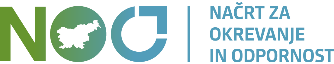 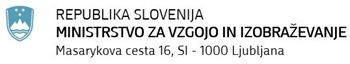 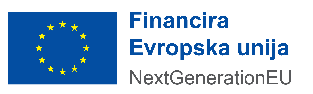 Urad za razvoj in kakovost izobraževanja Sektor za kakovost in analizeANALITSKO SREDIŠČEPONUDBAIzpeljava osnovnega usposabljanja za programiranje v R in uporabo spremljajočih vmesnikov (npr. RStudio)Podatki o ponudniku: Ime in priimek: ____________________________Naslov stalnega bivališča:  ____________________________Kontaktni podatki- telefonska številka, na kateri ste dosegljivi:  ____________________________- aktivni elektronski naslov (vsa komunikacija poteka preko elektronske pošte): ___________________________Naziv izobrazbe: ____________________________Najvišja pridobljena stopnja izobrazbe (če boste izbrali 'drugo', opišite):☐ doktorat znanosti☐ magisterij znanosti☐ specializacija po univerzitetnem programu☐ univerzitetna izobrazba (stari)☐ magisterij stroke (2. bolonjska stopnja)☐ univerzitetni program (1. bolonjska stopnja)☐ drugo:Predvidena vsebina programa ter oblike in metode dela:Opis referenc ponudnika (poudarek na referencah s področja usposabljanja in uporabe R)Program bo izveden v dopoldanskem času v obdobju od 20. 5. 2024 do 25. 6. 2024 v terminih po dogovoru z naročnikom in v prostorih naročnika (Ministrstvo za vzgojo in izobraževanje, Masarykova 16, Ljubljana). Obseg dela: 20 pedagoških ur Vrednost ene pedagoške ure: ______ EUR (bruto) Skupna vrednost ponudbe: ___________ EUR (bruto)Kraj in datum: ____________________________________                   Podpis:___________________________Projekt sofinancirata Republika Slovenija, Ministrstvo za vzgojo in izobraževanje, in Evropska unija – NextGenerationEU. Projekt se izvaja skladno z Načrtom za okrevanje in odpornost (NOO) v okviru razvojnega področja C3 - Pametna, trajnostna in vključujoča rast, komponente C3 K5 - Krepitev kompetenc, zlasti digitalnih in tistih, ki jih zahtevajo novi poklici in zeleni prehod (C3 K5), za ukrep C3.K12.IE / Celovita transformacija (trajnost in odpornost) zelenega in digitalnega izobraževanja.